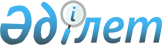 Об установлении ограничительных мероприятии
					
			Утративший силу
			
			
		
					Постановление акимата города Актобе Актюбинской области от 12 марта 2021 года № 1180. Зарегистрировано Департаментом юстиции Актюбинской области 15 марта 2021 года № 8115. Утратило силу постановлением акимата города Актобе Актюбинской области от 3 августа 2021 года № 4133
      Сноска. Утратило силу постановлением акимата города Актобе Актюбинской области от 03.08.2021 № 4133 (вводится в действие по истечении десяти календарных дней после дня его первого официального опубликования).
      В соответствии со статьями 31, 37 Закона Республики Казахстан от 23 января 2001 года "О местном государственном управлении и самоуправлении в Республике Казахстан", подпунктом 9) пункта 2 статьи 10 Закона Республики Казахстан от 10 июля 2002 года "О ветеринарии", на основании представления главного государственного ветеринарно-санитарного инспектора Актюбинской городской территориальной инспекции Комитета ветеринарного контроля и надзора Министерства сельского хозяйства Республики Казахстан от 5 марта 2021 года № 5-2/94 акимат города Актобе ПОСТАНОВЛЯЕТ:
      1. Установить ограничительные мероприятия на территории улиц Набережная, Центральная, Юбилейная, Мерей-той жилого массива "Сазда" района "Астана" города Актобе, в связи с выявлением заболевания бруцеллез среди крупного рогатого скота.
      2. Государственному учреждению "Отдел сельского хозяйства города Актобе" в установленном законодательством порядке обеспечить:
      1) государственную регистрацию настоящего постановления в Департаменте юстиции Актюбинской области;
      2) размещение настоящего постановления на интернет-ресурсе акимата города Актобе, после его первого официального опубликования.
      3. Контроль за исполнением настоящего постановления возложить на курирующего заместителя акима города Актобе.
      4. Настоящее постановление вводится в действие со дня его первого официального опубликования.
					© 2012. РГП на ПХВ «Институт законодательства и правовой информации Республики Казахстан» Министерства юстиции Республики Казахстан
				
      Аким города Актобе 

А. Шахаров
